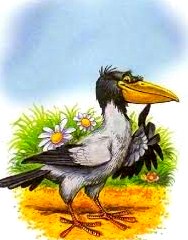 Во времена давние-стародавние жили два брата. Братья рано осиротели. Старший брат был жаден и скуп. Он забрал себе все наследство, а младшему брату оставил одну только хижину.Возле той хижины росло чудесное дерево карамбола, оно давало вкусные, сладкие плоды. Младший брат и его жена были люди добрые, незлобивые и на бедность свою не сетовали, работали от зари до зари в поле на хозяина да заботливо ухаживали за своим деревом карамболой — сладкие его плоды они относили на рынок и продавали. Тем и жили супруги.И вот в ту пору, когда на дереве уже созрели плоды, к нему повадился прилетать огромный Ворон. Едва наступит день, а Ворон тут как тут. Сядет на ветку и клюет плоды. Как ни гнала его жена младшего брата, Ворон все посиживал себе на ветке да поклевывал плоды, выбирая те, что повкуснее. Бедная женщина из сил выбилась, его прогоняя. Однажды села она под деревом и громко заплакала:— Горе нам, горе! Ведь семья наша тем и живет, что продает плоды. Как же нам быть теперь, о господин Ворон? Вы все склевали, нам ничего не оставили.Придется нам с голоду помирать.И вдруг Ворон с вершины дерева ответил ей человеческим голосом:— За каждый плод заплачу куском золота! Шейте суму три ладони в длину!Испугалась жена, она поняла, что птица эта волшебная, и не посмела больше своими жалобами докучать Ворону, побежала к мужу и обо всем ему рассказала.Рассудили супруги, что надо так и сделать, как приказала птица, и сшили каждый себе по суме длиной в три ладони. С тех пор изо дня в день прилетал Ворон, садился на дерево, а досыта наклевавшись, кричал, перед тем как взмахнуть крыльями и улететь:— За каждый плод заплачу куском золота! Шейте суму три ладони в длину!А когда Ворон склевал последний плод, он распушил крылья, опустился во двор и громко крикнул:— За каждый плод заплачу куском золота! Несите суму три ладони в длину!Младший брат вынес обе сумы, а Ворон приказал сесть ему на спину. Ворон взмыл в вышину, помчался по небу в дальнюю даль, пролетел десять тысяч раз по десять тысяч зэмов и опустился на острове, что одиноко стоял средь синего моря.— О человек, ты можешь набрать в две сумы всего, что пожелаешь,— сказал Ворон.Открыл младший брат глаза, таращит их, сам себе не верит: вокруг него лежат жемчуг и драгоценные камни, золото и серебро рассыпано, будто песок или галька на берегу ручья. В глазах у бедняги зарябило. Но он был не жаден, а потому набрал две полные сумы, взобрался на спину к Ворону и полетел восвояси.С тех пор младший брат и его жена зажили в достатке: построили новый дом, купили землю.И вот, когда подошел праздник, младший брат пригласил старшего брата в гости.Старший брат и его жена не любили младшего и презирали за бедность.— Когда ты устелешь цветными циновками путь от нашего дома до твоей хижины и позолотишь ворота, тогда мы, пожалуй, придем,— заявил с усмешкой старший брат.Обрадовался младший брат, сказал жене, чтобы она купила циновки с красной каймою и расстелила их по дороге, а сам купил золотой краски и позолотил ворота.Увидели это старший брат с женой, диву дались. Поспешили к младшему брату, стали расспрашивать, как это он богаче их стал. Младший брат рассказал все, как было, ничего не утаил. Затрясся от зависти и жадности старший брат и уговорил младшего брата обменяться. Все свои богатства и дом отдал за хижину рядом с деревом карамболой. Живет старший брат с женой в хижине, Ворона поджидает. Прилетел наконец Ворон, сел на дерево и стал плоды клевать. А скупец только того и ждал. Начал стенать и охать, на бедность свою жаловаться. Ворон ему в ответ:— За каждый плод заплачу куском золота! Шей суму три ладони в длину!Тотчас жадные супруги сшили два огромных мешка. Назавтра Ворон отнес старшего брата на тот самый остров, где младший брат уже побывал. Обрадовался завистник, набил золотом два огромных мешка, да ему все было мало. Насыпал золота за пазуху, в штаны, даже в нос и в уши умудрился засунуть.Летит птица над морем, с трудом тяжесть несет. Сложила крылья, чтоб отдохнуть, а скупец камнем и упал в воду. Недаром говорится: знай во всем меру, завязывай мешок прежде, чем доверху наполнишь.